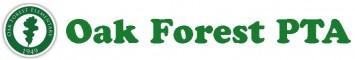 STUDENT DIRECTORY INFORMATION FORMAbout the OFE 2019-2020 Student Directory:  The OFE PTA will publish a school directory this fall. Every student’s NAME will be listed in the directory by class. WITH YOUR PERMISSION, we will also include the student’s school registry information (address and phone number, etc.). This information does not affect your child’s records in any way and will only be used for the school directory. The school directory will not be distributed to the public and should not be used or copied for commercial purposes. Only PTA MEMBERS with paid dues at the time of publication are eligible for a hard copy. PLEASE CONSIDER JOINING THE PTA! There is a separate form for membership.


PLEASE SELECT ONE OF THE FOLLOWING:   I   I GIVE permission to include my child’s contact information in the school directory.    I DO NOT give permission to include my child’s contact information in the school directory.STUDENT’S NAME ____________________________________________________________Questions? Please contact the PTA Directory Chair, Joanna Brooks, at directory@oakforestpta.comFORMULARIO DE INFORMACION PARA EL DIRECTORIO ESTUDIANTILAcerca del Directorio de Estudiantes OFE 2019-2020: La OFE PTA publicará un directorio escolar este otoño. El NOMBRE de cada estudiante se incluirá en el directorio para la clase. CON SU PERMISO, nosotros ademas incluiremos la información de registro del estudiante obtenida por la escuela (direción, número telefonico, etc.)Esta información no afecta los registros de su hijo de ninguna manera y solo se usará para el directorio escolar. El directorio de la escuela no se distribuirá al público y no se debe usar ni copiar con fines comerciales. Solo los MIEMBROS de la PTA con cuotas pagas en el momento de la publicación son elegibles para una copia impresa. ¡POR FAVOR CONSIDERE UNIRSE A LA PTA! Hay un formulario separado para la membresía.POR FAVOR SELECIONE UNA DE LAS SIGUIENTES OPCIONES:    YO DOY permiso de incluir la información de contacto de mi hijo/hija en el directorio escolar.      YO NO doy permiso de incluir la información de contacto de mi hijo/hija en el directorio escolar.STUDENT’S NAME ______________________________________________________________Preguntas? Por favor, póngase en contacto con nuestro Comité de Directorio PTA, Joanna Brooks, directory@oakforestpta.com